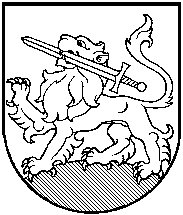 RIETAVO SAVIVALDYBĖS ADMINISTRACIJOS DIREKTORIUSĮSAKYMAS2019 m. spalio 15 d.  Nr. AV-615DĖL VIEŠOJO PIRKIMO ORGANIZAVIMO RietavasVadovaudamasis Lietuvos Respublikos vietos savivaldos įstatymo 29 straipsnio 8 dalies 2 punktu, Viešųjų pirkimų tarnybos mažos vertės pirkimų tvarkos aprašo, patvirtinto Viešųjų pirkimų tarnybos direktoriaus 2017 m. birželio 28 d. įsakymu Nr. 1S-97 „Dėl mažos vertės pirkimų tvarkos aprašo patvirtinimo“, 14 punktu, Rietavo savivaldybės administracijos viešųjų pirkimų organizavimo tvarkos, patvirtintos Rietavo savivaldybės administracijos direktoriaus 2018 m. kovo 27 d. įsakymu Nr. AV-197 „Dėl Rietavo savivaldybės administracijos viešųjų pirkimų organizavimo tvarkos patvirtinimo“, 18.3. punktu, n u r o d a u pirkimo organizatoriui Edgarui Varkaliui atlikti viešąjį projekto ,,Rietavo Oginskių kultūros istorijos muziejaus kompleksinis sutvarkymas ir pritaikymas kultūrinėms, edukacinėms reikmėms“ neįgaliųjų keltuvo pirkimą.Pirkimą įtraukti į 2019 m. Viešųjų pirkimų planą.Įsakymas gali būti skundžiamas ikiteismine tvarka Lietuvos administracinių ginčų komisijos Klaipėdos apygardos skyriui (H. Manto g. 37, Klaipėda) arba Lietuvos Respublikos administracinių bylų teisenos įstatymo nustatyta tvarka Regionų apygardos administracinio teismo Klaipėdos rūmams (Galinio Pylimo g. 9, Klaipėda) per vieną mėnesį nuo šio įsakymo paskelbimo ar įteikimo suinteresuotai šaliai dienos.Savivaldybės administracijos direktorius  			                            Vytautas Dičiūnas